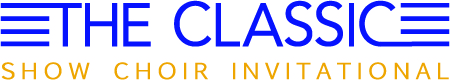 Directors, We are so glad that you have decided to join us for the second annual Keynote Classic here at Olentangy High School.  Below is preliminary information about the weekend including participants, accommodation information, and other information that will be important to you in your preparation for “The Classic.”I want to take a second and introduce myself, Tim Smith, Keynotes Director and Competition Director, as well as our Competition Chairperson, Chip Aquilina.  I am in my fifth year teaching, third year here at Olentangy and am a graduate of Ohio Northern University.  I coach the high school rugby team and serve as the technical director on our theatrical productions here at OHS.  Chip is a passionate professional and father.  He is our Head Crew Dad both in the show choir and in the theatre.  When he isn’t screwing things together in the scene shop, he likes to golf and watch his daughter play soccer. We both are passionate about serving our community here in the high school as well as our show choir community as a whole. We hope this shines through in the experience you have at The Classic. Participants:ETC School of Musical Arts “All Americans”ETC School of Musical Arts “Rouge”Findlay HS “First Edition”Garfield Heights HS “Music Express”Jonathan Alder HS “High Society”		Lebanon HS “Singers”Marion HS “Singers”Marion HS “Singers Xtreme”Marysville HS “Swingers Unlimited”Medina HS “Encore Entertainment”Morgantown HS “Images”River Valley HS “Music Company”Teays Valley HS “Prominent Rendition”Teays Valley HS “Glamorous Edition”Whitehall HS “Music UnlimitedBunsold MS “Mini Swingers”ETC School of Musical Arts “Main Street Singers”Accommodations Information: Holiday Inn Express and Suites is the official hotel of the Keynote Classic. They have graciously blocked off rooms for the weekend for you and your students. A modern hotel featuring both quad occupancy rooms and spacious suites, I believe you will find the Holiday Inn to be just what you are looking for, when it comes to a hotel for the weekend. Located at 8670 Orion Place, Columbus, OH 43240 and only 15 minutes south of the high school, it is in close proximity to the Polaris Fashion Mall, Magic Mountain, and close to Lazer Craze, which are all excellent places for your students to enjoy themselves the night before the competition. For more information, please visit the hotel website https://www.ihg.com/holidayinnexpress/hotels/us/en/columbus/wetoh/hoteldetail or contact them directly at 614.781.6100. The reserved and discounted rooms are in the “Olentangy Keynote Classic” block.Other Important Vendor Information: Videography:Live streaming will be available throughout the school, as well as online. Digital recordings of each performance will be used for a video review session and a copy of their performance will be provided to each director for educational uses. You will be granted master use rights, as long as all proper copyright and synchronization laws are followed, as stated the Copyright Release. DVD’s will not be sold in an effort to be proactive about copyright laws. What does this mean for you? It means that you, the director get a free, HD, digital copy of your performance, and, as long as you have the proper licensing, you can distribute to parents and students as you please at no additional cost.  This will be a much more cost effective than the DVD route, and will most likely be common place within the next year. Mobile Photography:Will be providing beautiful, high definition photos of your students’ performance! Will be selling prints on location in the Commons! Will also be selling digital prints through their brand new online store! Other Vendors: Latte to a Tea Jet’s Pizza MinimeltsCupcakes by the Suisse Shop Keynote Classic Competition shirts and Show Choir MerchandiseMassage therapyIf you any questions about any of the attached forms or any of the above information, please don’t hesitate to email me at olentangykeynotes@gmail.com. We so look forward to hosting you all on February 25th.  Please let me know if there is anything I can do to ensure that you enjoy the The Classic. Yours in sequins and jazz hands, Tim Smith